4 марта 2021 года в ГКОУ РО Пролетарской школе-интернате был организован праздничный концерт, посвященный Международному женскому дню 8 Марта.       Цель мероприятия – создание праздничной атмосферы, содействие развитию детского творчества,   социализации  обучающихся  с ограниченными возможностями здоровья.     В этот день обучающиеся празднично украсили сцену, подготовили подарки любимым учителям и номера для выступлений художественной самодеятельности.      С поздравлениями и теплыми пожеланиями всех приветствовали старшая вожатая Войнова Ирина Павловна и ведущая концерта учащаяся 7 класса Каспер Алина.       На праздничном концерте звучали нежные, ласковые стихотворения о маме и  бабушке в исполнении обучающихся Романова Романа, Хайсюк Игоря, Павловой Снежаны. Старший вокал  «Вдохновение» исполнил красивую песню «Самое первое слово»,  младший вокал «Искорка» исполнил шуточную песню «Неужели так бывает», а дуэт Каспер Карины и Каспер Алины выступил с песней «У мамочки моей». Никого не оставила равнодушным  песня «Мама счастье мое» в исполнении дуэта Кутровской Дианы и Романовой Екатерины и,   конечно,  номер «Робот для мамы» в исполнении Вахромеева Николая и Орлова Степана, а также самого робота - Попова Никиты. Трогательно прозвучала песня «Доченька» в исполнении Минеева Никиты. Зажигательно исполнила песню «Сегодня к маме я приехала домой» обучающаяся Ахмедгалиева Диана. Задорно и энергично ансамбль «Солнышко»  исполнил танец «Блины» под руководством педагога дополнительного образования Стрельцовой Ф.М.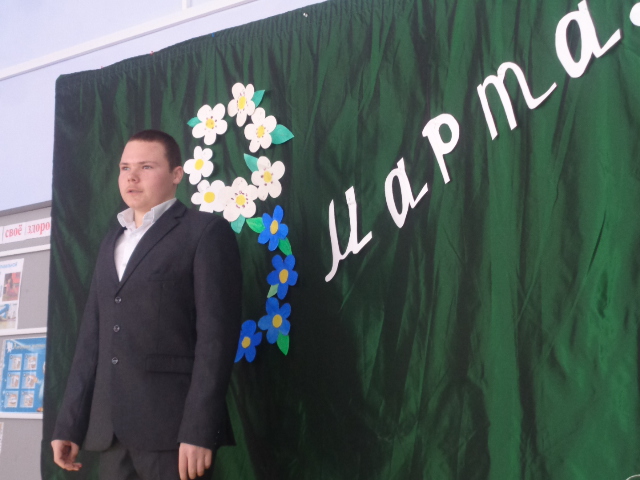 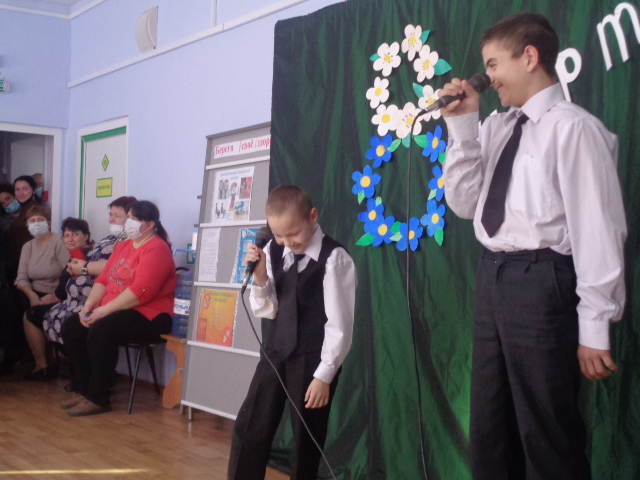 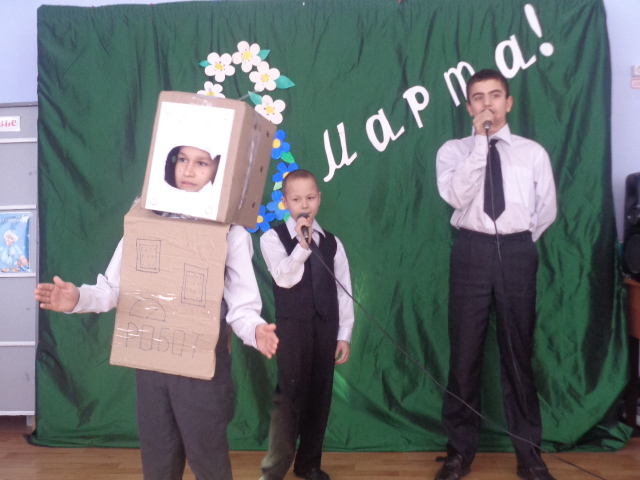 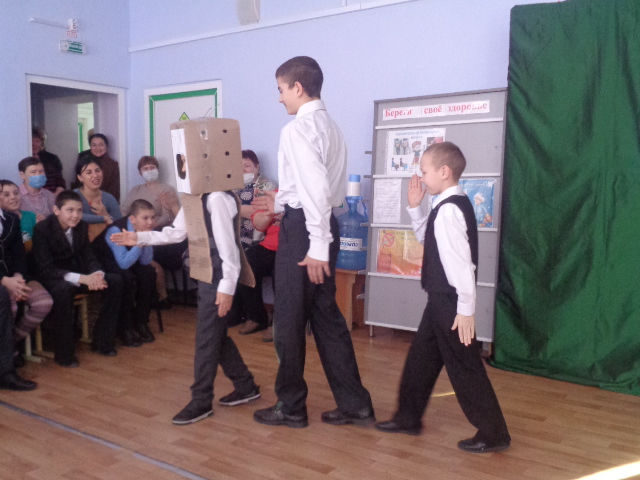 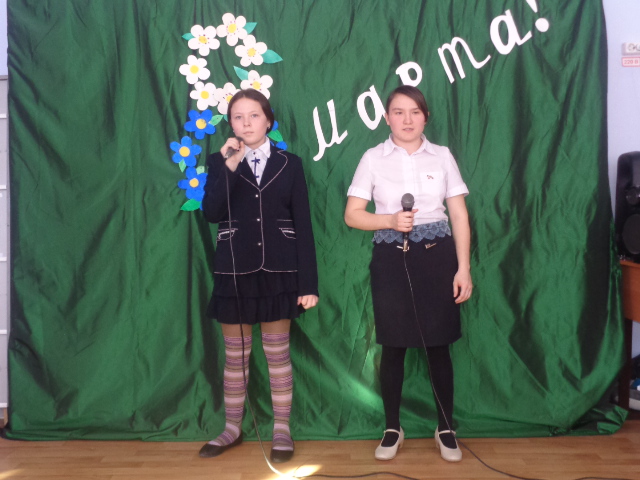 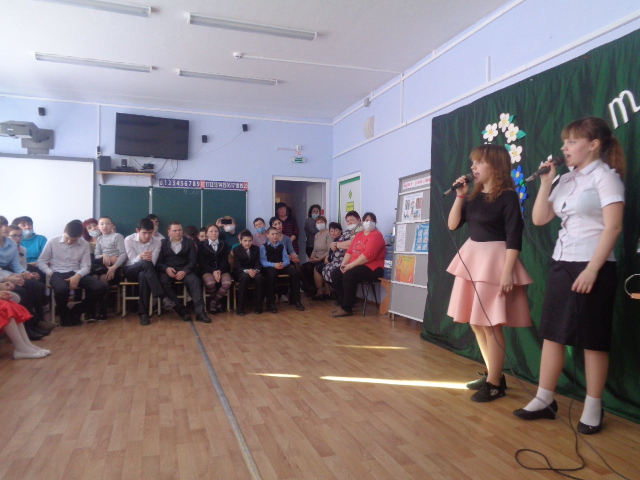 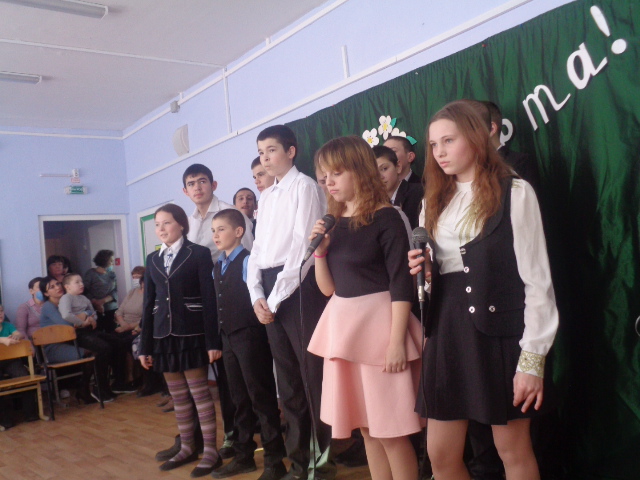 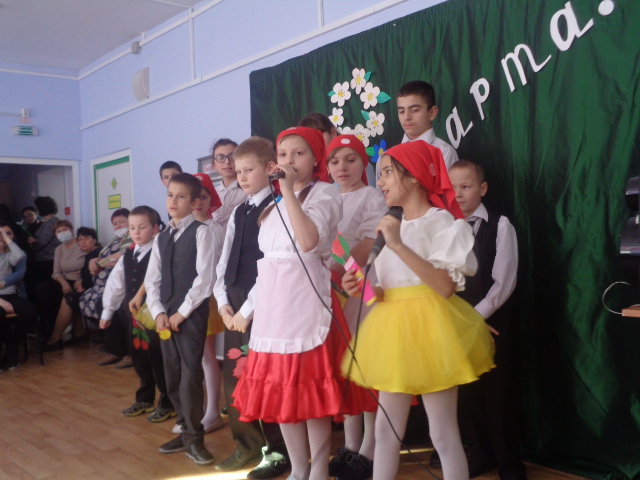 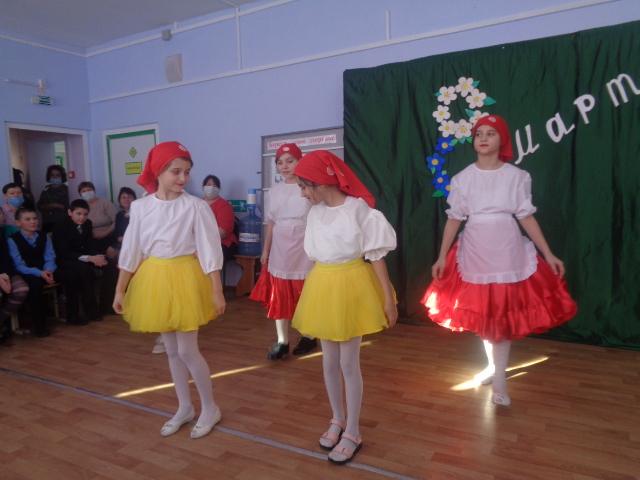 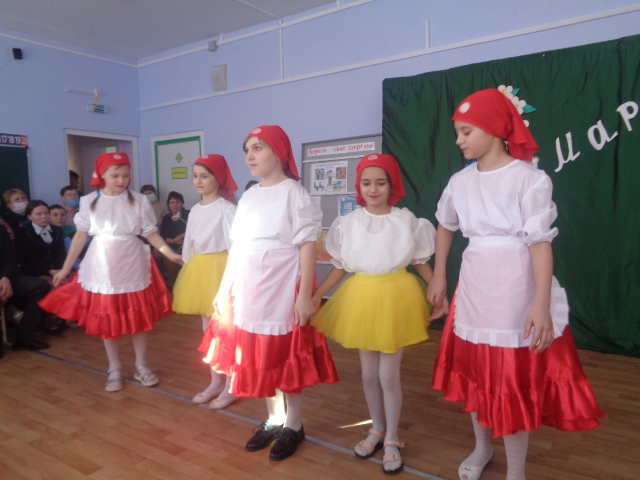 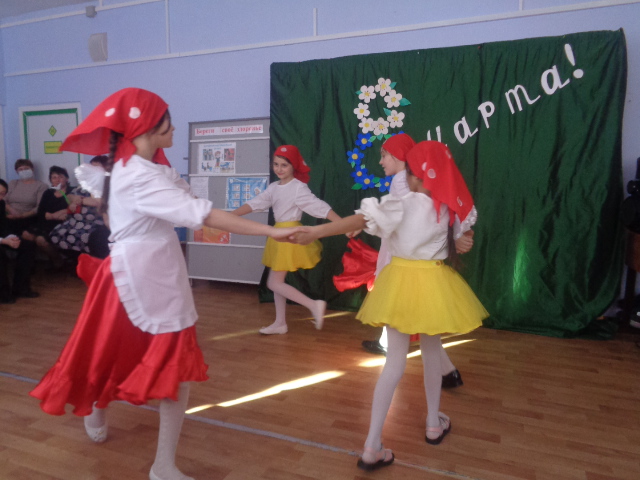      В заключении все артисты и обучающиеся школы-интерната  вручили подарки, сделанные своими руками, всем женщинам, педагогам и работникам, которые ежедневно учат, воспитывают и согревают своим теплом ребят. Все участники и зрители получили огромное удовольствие.   Информацию подготовила учитель музыки Долот Е.А.